Hallands Taxklubb styrelse vill härmed avge följande berättelse för klubbensverksamhet år 2023.Årsmötet.Årsmötet avhölls med middag efteråt på Kvibille Gästis den 8 Mars. Med 20 medlemmar närvarande. Ordförande samt sekreterare för mötet var Bjarne Larsen samt Ann Bengtsson.Årsredovisningarna för år 2022 redovisades i sin helhet samt Verksamhetsberättelsen för 2022 föredrogs och godkändes.På valberedningens förslag omval på Hans-Åke Ottosson, Viktor Ahnbo Parnebo samt Thomas Nilsson På en tid av 2 år. På valberedningens förslag omvaldes Alf Andersson på en tid av 1 år och omval på Bjarne Larsen, tid av 1 år. Nyval på Regina Janåsen på 1 år då Therese Andersson avsagt sig som revisorssuppleant.Mötet föreslog nyval på Carina Sunesson då Therese Andersson avsagt sig på 1 år samt omval på Bengt-Arne Nybell på 1 år & Madeleine Severinsson är vald på 2 år, och har 1 år kvar som sammankallande.Därefter delade Lennart och Ann ut vandringspriser som erövrats vid Hallands Taxklubbs aktiviteter under 2022, vilket framgår av verksamhetsberättelsen.Verksamheten år 2023.Styrelsen har under verksamhetsåret haft 2 protokollförda sammanträden.Medlemsantalet var vid årsskiftet 230. En ökning mot föregående år.En önskan är att uppfödare tar och fyller direkt från Svenska Taxklubbens hemsida.  Alternativ tar kontakt med Ann Bengtsson. Och upplyser de nya valpköparna om medlemskap i Svenska Taxklubben, och informerar att 1: a året är gratis om de inte tidigare varit medlemmar. Detta kan göras direkt på Svenska Taxklubbens hemsida.Viltspårskurser.Ett 20 tal hundar har deltagit på viltspårskurser i Sibbarp.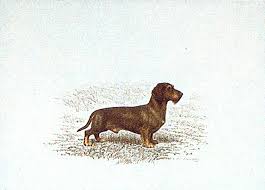 Ordinarie drevprov.I vårt ordinarie drevprov den 20–24 november. Med 10 st anmälda hundar 10 st startade med 10 st 1: a pris.Provets bästa hund blev Jonna av Siradachs Äg. Stig Larsson 51p.1a rå2: a: Mariebergs Attack Äg. Daniel Svensson 48p, 1a rå                                                                                                                                                             3: a: Clinton Äg Tommy Samuelsson 48p.1a rå.Rörligt drevprov.
Vårt rörliga drevprov gick av stapeln 1 oktober till 31 januari med 14 starter o Bästa hund vid provet blev: SN Jönsatorpets Cindi Äg. Thomas Nilsson, 1a Räv 51p.Landagårdens Lyckliga Lotta Äg. Malin Bengtsson 49P.Jönsatorpets Cindi Äg. Thomas Nilsson 49P.Forsbojägarns Tage.Äg. Hans Karlsson  48P..Nyrells Harry.Äg. Viktor Andersson 47PMurbergets Nelly Äg.Ingemar Johansson 45P.Kjellströms Juni Äg. måns Magnusson 45PEbbarps Våfflan. Äg .Karl Erik Amoor. 43P.Nyrells Isidor Äg. Göran Johansson. 43PZtrumpan. Äg. Åsa Emanuelsson.42PKorphålans Ida Äg. Siv& Ann Bengtsson. 42p.Drev-SM.Årets Drev- SM avhölls på Norra TK vinnare blev.1: a plats: Hälludden's Hugo, Skåne-Blekinge Taxklubb 1: a pris Rå, 50 EP Ägare: Hampus Svensson, Lyckeby. 2: a plats: Rocky, Norra Taxklubben 1:a pris Rå, 48 EP Ägare: Stefan Ellmin, Sundsvall 3:e plats: Mariebergs Ädda, Östsvenska Taxklubben 1:a pris Rå 43 EP Ägare: Bengt Larson, DalaröHTK deltagare kom på en 9:e plats Råbockmossens Ruffa, Hallands Taxklubb 0 pris Rå 34 EP Ägare: Claes Dahlgren, VarbergUttagningsregler för Drev-SMNya uttagningsregler för Drev-SM Nya uttagningsregler till Drev-SM from 2023 Varje lokalklubb anmäler en (1) hund enligt här nedan nämnda regler: Antalet deltagare vid själva SM är 10 ekipage + fjolårets vinnare (som är direktkvalificerad). Om arrangerande klubb inte har en kvalificerad deltagare har klubben rätt till att delta med en (1) hund. Varje enskild hund får endast deltaga tre (3) gånger på Drev-SM. Kvalande hund skall startat på minst två (2) ordinarie drevprov. Minst ett (1) av kvalproven skall vara från drevsäsongen (1 okt. - 31 jan.) före gällande Drev-SM. Det är de två (2) sist gjorda ordinarie drevproven med förstapris som räknas och minst ett (1) av dessa två (2) skall vara gjort utanför den egna lokalklubben. Vid lika poäng har den yngsta hunden företräde. Om hundarna mot förmodan är lika gamla får lotten avgöra. Huvudstyrelsen (HS) väljer ut de 10 ordinarie deltagarna, övriga hundar blir reserver i poängordning. Vid samma poäng erhåller den yngsta hunden företräde, om hundarna mot förmodan är lika gamla får lotten avgöra. Lokalklubbarna skall senast den 1 april anmäla sin representant för årets Drev-SM till HS. Anmälan skall åtföljas av åberopade handlingar. HS förbehåller sig fri prövningsrätt vad avser uttagning av hundar till Drev-SM. Tävlingsdag är första måndagen i november. Två-domarsystem gäller vid SM. De nya uttagningsreglerna finns även att läsa på hemsidan www.taxklubben.org. Vi ber även lokalklubbarna att uppdatera sina hemsidor med de nya uttagningsreglerna. Huvudstyrelsens kommentar: Senaste åren har HS sett att poängen runt hundar kvalande till Drev-SM ökat. För att stävja detta ändra HS nu reglerna för kvalificering till Drev-SM. Med början Drev-SM 2023 kommer det bara vara ordinarie drevprov som räknas och minst ett (1) av proven skall vara taget i en annan lokalklubb än sin egen. Detta är också i enlighet med motion nr 6 till TF 2021. Särskilda drevprov räknas alltså inte längre in vid kval till Drev-SM I hopp om att få lite mer omsättning och yngre hundar på Drev-SM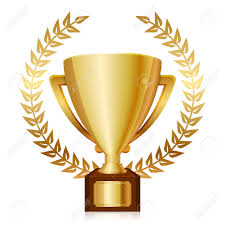 Hallands Taxklubbs Vårutställning Htk vår utställning hölls den 15 april på Olsegårdens ridhus, Tvååker. Domare kort& Långhår: Maria Ullman Hierner samt Alla valpar & strävhår Carina Olsson.Hallands Taxklubbs HöstutställningHtk höstutställning hölls den 14 oktober på Olsegårdens ridhus. Domare kort& långhåriga kanin& dvärgtaxar samt långhåriga normaltaxar: Sjored Jobse. Strävhårigataxar & Korthåriga normaltaxar Siv BengtssonSpår SM.Spår SM regi var i östsvenska TK 6 augusti.1: a med 1: a pris och 124 poäng Övre Norrlands taxklubb Quickmatch Livfulla Skimra äg: Anna Nylander2: a 1: a pris och 122 poäng Hallands Taxklubb Lubera Star´s Baronessan Blenda äg: Magdalena Lubera.3: a 1: a pris och 118 poäng västsvenska Taxklubb Stubbkärrs Xabia äg: Ulf Carlsson.Stort Grattis Magdalena & Blenda som kom 2: a! Regler för uttagningen till Spår-SMViltspår-SM för tax – gemensamma uttagningsregler  Varje lokalklubb utser en ordinarie representant och en reserv.  Följande krav gäller: 1. Varje tax ska ha startat på två viltspårprov i sin lokalklubbs regi. Minst ett prov ska vara ett ordinarie viltspårprov.  Proven ska vara dömda av två olika domare. 2. Båda starterna ska vara från de två senaste säsongerna. 3. Poängprotokoll max 61 poäng ska användas.  Lokalklubben tar ut sin ordinarie representant samt reserv enligt reglerna ovan   och anmäler dessa till HS senast 15 juni det år som viltspår-SM skall genomföras.  Enbart svenskregistrerad tax har rätt att delta i viltspår-SM.  De nya gemensamma uttagningsreglerna börjar gälla fr o m 1 januari 2020Bedöms 2 hundar lika vinner den yngsta hunden.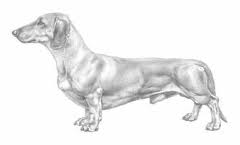 Viltspårsprov.2023 startande totalt 32 st varav 12st taxar med 4st på anlag och 8 st i öppen klass. Övriga raser 5 st anlag och 15 st öppenklass.Bästa anlags hund på rörliga provet: Moon Family Brilliant Bel Air, Äg. Helen Bengtsson, NösslingeBästa tax på rörliga provet blev: Yolly von den Königstannen Äg. Christina StrandbergBästa hund på rörliga spåret oavsett ras: Yolly von den Königstannen Äg. Christina StrandbergHallands TK poängpris.Poäng på av klubben anordnade arrangemang enligt följande:Utställning:	Drevprov:Cert / Ck	   10 poäng	D-cert	10 poängE Jkl,Chkl	     7 poäng	1	9 poängV Ökl, Jkl,Chkl	 2 poäng	2	7 poängE Junkl,Ukl,ökl	 4 poäng	3	4 poäng.	Utställning champ	 +3 poängJaktprovs champ	   +3 poäng	ViltspårprovViltspårs champ    +3 poäng      1 ökl                       7 poäng			2 ökl	5 poäng		3 ökl	4 poäng		Gk anlagsklass	4 poängOBS!! Priset skall bevakas själva av hundägare och sända in resultaten innan den 31/12 varje år, för att tävla om poängpriset. Intresseanmälan sändes till HTK sekreterare.Priset delas ut till den Hallands ägda tax som samlat mest poäng, under årets arrangemang i HTK regi. Vid lika resultat vinner den yngsta hunden.Poängpriset år 2023 går till SN Ztrumpan äg: Åsa Emanuelsson 30 pPriser att utdela vid årsmötet.Drevprov:Stövarklubbens VP: Jonna av Siradachs Äg. Stig Larsson.HTK Vp:  Jonna av Siradachs Äg. Stig Larsson.                                                                                                                                                                     Korthårs kannan: Jonna av Siradachs Äg. Stig Larsson.Strävhårs plattan: Ztrumpan Äg. Åsa Emanuelsson.                                                                                                                                                            Sjöbols potatis Vp: Jönsatorpets Cindi äg: Thomas Nilsson                                                                                                                                                                                                                                              Unghundspokalen: Kavaröhöjdens Batman Äg. Hans BourghardtViltspårprov:    Jvf Vp: Yolly von den Königstannen Äg. Christina StrandbergSpårläggarnas Vp: Moon Family Brilliant Bel Air, Äg. Helen Bengtsson, NösslingeEva& Eric Paulssons minne VP: Lubera Stars Baronessan Blenda äg: Magdalena Lubera                                                                                                                                                                Långsjöns Kennel Vp: Yolly von den Königstannen Äg. Christina StrandbergTack till Sponsorerna.Vi vill rikta ett särskilt tack till våra sponsorer vilka på olika sätt bidragit till att hålla vår verksamhet i gång. Ett särskilt tack till:                                                   Royal Canin som varit våra huvudsponsorer. Alla sponsorer finns på vår hemsida. Avelshanar samt valpkullar.Avelsråden i Hallands Taxklubb efterlyser att de uppfödare som har valpkullar under året tar kontakt med vårt avelsråd Siv Bengtsson i Halland så dessa kan informera valpköpare vem som har valpar till salu.Samt de som har meriterade Hallands ägda hanar i de olika hårlagen och storlekarna att sända in en bild samt en liten text som vi kan sätta in på vår hemsida under avelshannar.Hur får vi en ännu bättre verksamhet?Vi i styrelsen ser gärna att klubbens medlemmar ställer upp på våra aktiviteter framför allt drevproven och gärna att medlemmar kommer med synpunkter på verksamheten och gärna lämnar förslag till utökad verksamhet som kan komma alla våra medlemmar till gagn. Mejla till Ann Bengtsson sekreterare i HTK.Avslutningsvis vill vi i styrelsen framföra ett stort, varmt och innerligt tack till alla som hjälpt till vid våra arrangemang eller på annat sätt bidragit till verksamheten. Och grattis igen för alla framgångar till alla taxar med ägare. Nu satsar vi på 2024 aktiviteter. Styrelsen har haft följande sammansättning:	                                                                                                                          Östen Elg, Ordförande	Mandattiden utgår                2024      Hans- Åke Ottosson, Vice ordf                 ”	     2025Ann Bengtsson, Sekreterare	          ”                                  2024Lennart Andersson, ledamot	          ”                                  2024Helen Bengtsson, ledamot ”                                                          2024Magdalena Lubera styrelsesuppleant.        ”                                 2025Viktor Ahnbo Parnebo, Kassör                                                      2025Thomas Nilsson, styrelsesuppleant ”                                             2025Revisorer:Revisorer har bestått av Alf Andersson på 1 år. Samt omval på Bjarne Larsen på 1 år och Nyval på Regina Janåsen på en tid på 1 år, som revisorssuppleant. Då Therese Andersson avsagt sig.Valberedning:Valberedningen har bestått av nyval på Carina Sunesson på en tid av 1 år då Therese Andersson avsagt sig. Omval på Bengt-Arne Nybell på 1 år & Madeleine Severinsson valdes på 2 år. Och har 1 år kvar som sammankallande.Avelsråd och valp hän visare:Klubbens lokala avelsråd och valp hän visare för samtliga hårlag har varit Siv Bengtsson.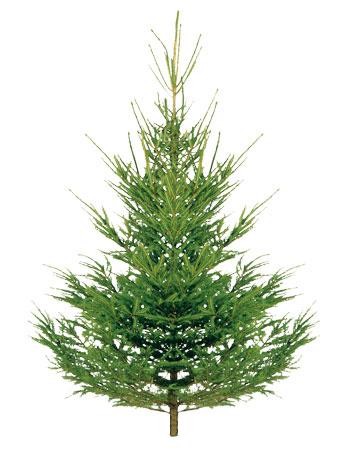 